Scholing Mondzorg Oosterlengte 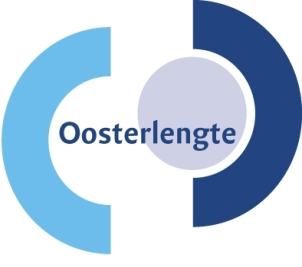 In een 3 uur durend interactief programma worden medewerkers zorg van Oosterlengte, die op een locatie werken waar verpleeghuiszorg wordt geboden, geïnformeerd over de basis mondzorg volgens de uitgangspunten die zijn beschreven in de richtlijn ‘Mondzorg voor zorgafhankelijke cliënten in verpleeghuizen. Datum			14 oktober 2015 Tijden			13.30 uur - 17.00 uur  Middagsessie 			17.30 - 21.00 uur  Avondsessie Locatie		Hoofdkantoor Oosterlengte (kantine) Getuigschrift		Na afloop van de scholingProgramma: (hetzelfde programma wordt herhaald vanaf 17.30 uur)13.30-14.00   Ontvangst, welkom en uitleg scholing 14.00-15.00 	Algemene Inleiding mondzorg en tandheelkunde voor kwetsbareouderenDuo presentie Anita Visser & Arie Hoeksema, tandartsen-geriatrie 15.00-15.30 	Mondzorg “Do’s & Dont’s”  in het verpleeghuis of de verpleegafdelingPresentatie werkwijze binnen Oosterlengte  door Arie Hoeksema15.30-15.50 	Pauze15.50-16.20	Tandheelkundige behandeling van zeer oncoöperatieve geriatrische patiënten.Presentatie door mw. Dr. Anita Visser16.20-16.50	Workshop Mondhygiëne Preventie team Mondzorgcentrum Winschoten; Indra Vogelvanger, mondhygiëniste, Hester Brandes, Saskia Koning en Moniek Hisken, preventie assistentes16.50-17.00	Rondvraag en Discussie 